附件1：中山市文化类社会团体设立、变更、注销前置审查办事指南一、适用范围本指南适用于中山市文化类社会团体的设立、变更、注销登记前置审查事项。二、受理对象（一）设立：具备社会团体申请条件，从事非营利性文化服务活动的社会组织。（二）变更、注销：已经在社会组织登记管理机关批准成立的文化类社会团体。三、法规依据《社会团体登记管理条例》2016年2月6日修正版四、实施机关中山市文化广电新闻出版局五、审查条件六、审查时限七、申请材料（一）申请人到市行政服务中心A区文广新局窗口提交纸质材料申请。（二）提交材料注意事项：纸质申请材料采用A4纸，手写材料应当字迹工整、清晰，复印件申请人均应签名、复印清晰、大小与原件相符。（三）材料清单：表1：筹办登记申请材料目录表2：变更单位名称、业务范围申请材料目录表3：变更地址申请材料目录*变更场地参照新设立社会团体的程序办理。表4：变更法人申请材料目录表5：年检申请材料目录表6：注销申请材料目录八、审查流程窗口办理流程（一）申请。申请人到市行政服务中心A区文广新局窗口提交纸质材料申请。（二）受理。工作人员审查申请材料，申请人提交的材料符合申请资格，并材料齐全、格式规范、符合法定形式的，予以受理；申请人提交的材料不符合申请资格的，工作人员不予受理，出具《不予受理通知书》。 （三）审查。受理后，初审人员对材料进行初审，符合申请条件的，按以下程序执行：1、新设立、变更地址：向业务科室移交《行政许可场地勘察资料移交表》，实地检查人员根据检查情况进行场地勘察，根据场地勘察情况填写《行政许可场地勘察意见表》并移交复核人员进行材料复核，复核人员作出复核意见，复核通过后呈分管领导审定，符合条件的，出具《行政许可决定书》，不符合条件的，出具《不予许可决定书》。2、其他情形：审查过程中，发现材料需补正的，3个工作日内向申请人提出补正要求，出具《申请材料补正告知书》，申请人按要求补正后，审查人员继续受理审查。（四）领取结果。申请人按约定的方式到行政服务中心领证窗口领取。（五）窗口办理流程图：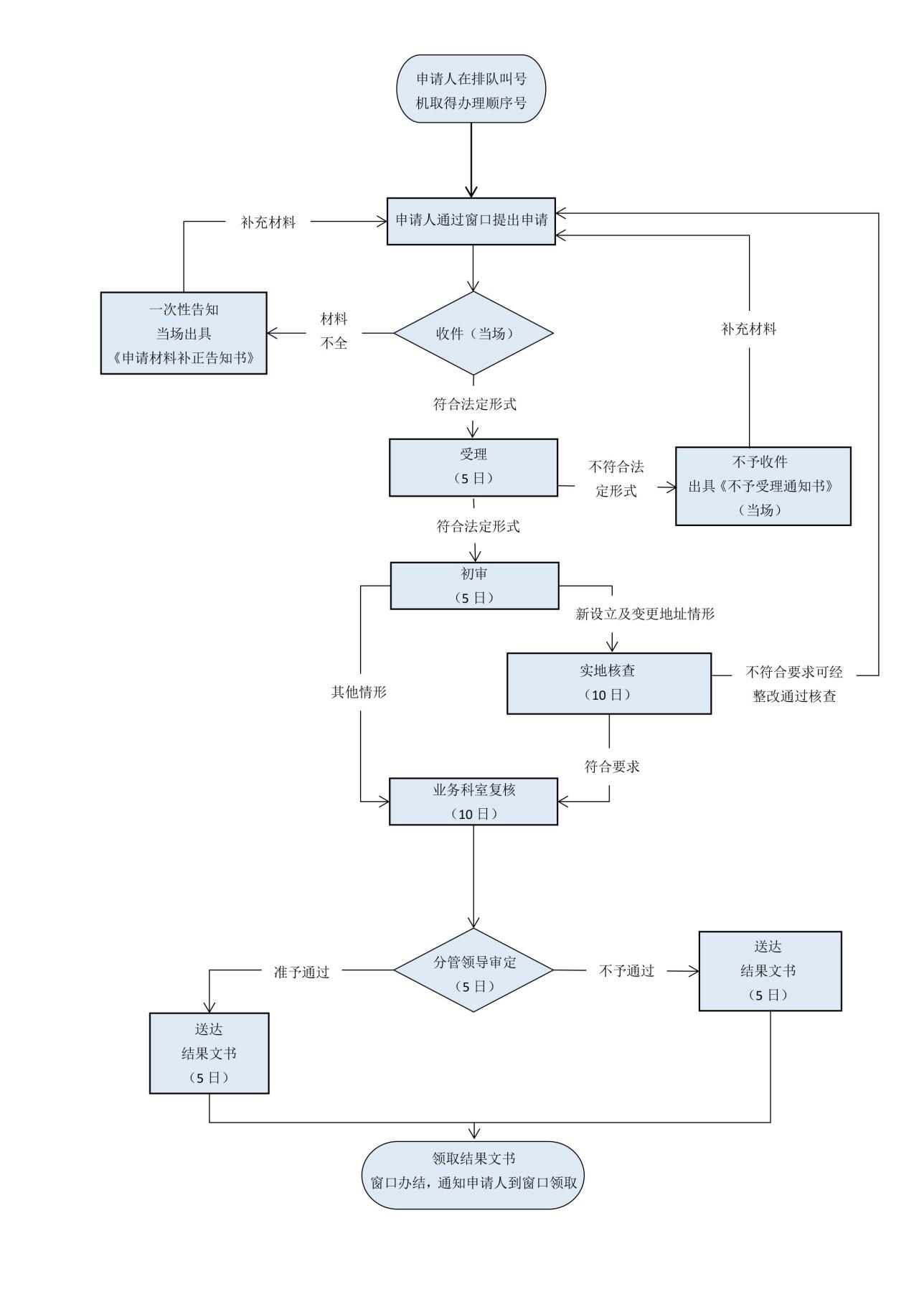 九、审查收费不收费。十、申请人权利和义务（一）申请人依法享有知情权、陈述权、申辩权；（二）申请人依法履行以下义务：1、如实向文化主管部门提交有关材料和反映真实情况，并对其申请材料实质内容的真实性负责；2、依法接受、配合实地检查和监督检查的义务。十一、联系方式（一）办理地点1、部门名称：中山市文化广电新闻出版局（审批服务办）2、部门地址：中山市博爱六路22号中山市行政服务中心A区文广新局窗口（二）办理时间星期一至星期五（上午8:30-12:00，下午14:30—17：30）法定节假日除外；    （三）联系电话：0760-88225000  0760-89817225；（四）交通指引：1、可搭乘003、36路车至博爱路博览中心站下车；2、可搭乘024、030路车至兴文路博览中心南门（远洋城）站下车。十二、咨询、投诉（一）申请人可通过电话、窗口等方式对申办情况和审查流程进行查询。电话查询：（0760）88225000   89817225；（二）申请人可通过电话、网上等方式进行投诉。电话：0760-12345；网址：http://www.zs.gov.cn/wgxj设立依据《社会团体登记管理条例》2016年2月6日修正版第十条、第十三条条件要求满足下列全部条件予以申请：　（一）有50个以上的个人会员或者30个以上的单位会员；个人会员、单位会员混合组成的，会员总数不得少于50个；
　　（二）有规范的名称和相应的组织机构；
　　（三）有固定的住所；
　　（四）有与其业务活动相适应的专职工作人员；
　　（五）有合法的资产和经费来源，全国性的社会团体有10万元以上活动资金，地方性的社会团体和跨行政区域的社会团体有3万元以上活动资金；
　　（六）有独立承担民事责任的能力。满足下列全部条件予以申请：　（一）有50个以上的个人会员或者30个以上的单位会员；个人会员、单位会员混合组成的，会员总数不得少于50个；
　　（二）有规范的名称和相应的组织机构；
　　（三）有固定的住所；
　　（四）有与其业务活动相适应的专职工作人员；
　　（五）有合法的资产和经费来源，全国性的社会团体有10万元以上活动资金，地方性的社会团体和跨行政区域的社会团体有3万元以上活动资金；
　　（六）有独立承担民事责任的能力。条件要求有下列情形之一的，不予批准筹备：
　　（一）有根据证明申请筹备的社会团体的宗旨、业务范围不符合本条例第四条的规定的；
　　（二）在同一行政区域内已有业务范围相同或者相似的社会团体，没有必要成立的；
　　（三）发起人、拟任负责人正在或者曾经受到剥夺政治权利的刑事处罚，或者不具有完全民事行为能力的；
　　（四）在申请筹备时弄虚作假的；
　　（五）有法律、行政法规禁止的其他情形的。有下列情形之一的，不予批准筹备：
　　（一）有根据证明申请筹备的社会团体的宗旨、业务范围不符合本条例第四条的规定的；
　　（二）在同一行政区域内已有业务范围相同或者相似的社会团体，没有必要成立的；
　　（三）发起人、拟任负责人正在或者曾经受到剥夺政治权利的刑事处罚，或者不具有完全民事行为能力的；
　　（四）在申请筹备时弄虚作假的；
　　（五）有法律、行政法规禁止的其他情形的。受理时限5个工作日            受理时限说明自接到申请之日起5个工作日内作出受理或不予受理决定。法定办理时限40日内法定办理时限说明依据《社会团体登记管理条例》第十二条规定60日内作出准予或者不予登记的决定材料名称要求原件
份数（份/套）复印件
份数（份/套）纸质/电子版申请书所有提交的材料均需申请单位签章。            10纸质中山市××性社会团体成立登记申请表所有提交的材料均需申请人签章。10纸质名称预先核准通知书提交复印件的，需核对原件；所有提交的材料均需申请人签章。11纸质单位章程提交复印件的，需核对原件；所有提交的材料均需申请人签章。            11纸质个人会员或单位会员名单及联系电话有50个以上的个人会员或者30个以上的单位会员；个人会员、单位会员混合组成的，会员总数不得少于50个；10纸质办公场所证明 自有房产的需提交房地产权属证书；租赁场地经营的，应当提交租赁合同或者租赁意向书。提交复印件的，需核对原件；所有提交的材料均需申请人签章。 11纸质授权委托书所有提交的材料均需申请人签章，委托代理的应出具授权委托书。 10纸质材料名称要求原件
份数（份/套）复印件
份数（份/套）纸质/电子版变更登记申请书由法定代表人签名并加盖公章10纸质            中山市社会团体变更登记申请表所有提交的材料均需申请人签章。10纸质            名称预先核准通知书收复印件，需提供原件核对11纸质            材料名称要求原件
份数（份/套）复印件
份数（份/套）纸质/电子版变更登记申请书由法定代表人签名并加盖公章10纸质中山市社会团体变更登记申请表所有提交的材料均需申请人签章。10纸质变更后新住所使用权证明房产证或买卖合同、租赁合同复印件。提交复印件的，需核对原件；所有提交的材料均需申请人签章。11纸质材料名称要求原件
份数（份/套）复印件
份数（份/套）纸质/电子版变更登记申请书由原法定代表人签名并加盖公章10纸质中山市社会团体变更登记申请表10纸质新法定代表人无犯罪记录书面承诺11纸质新法定代表人身份证身份证正反面11纸质材料名称要求原件
份数（份/套）复印件
份数（份/套）纸质/电子版年度检查报告书法人签名及单位盖章11纸质            会计师事务所出具的年度财务审计报告1 1纸质            上年度工作总结和本年度工作计划加盖单位公章11纸质            材料名称要求原件
份数（份/套）复印件
份数（份/套）纸质/电子版中山市社会团体注销登记申请表  法人签名及单位盖章10纸质印章、税务登记证书等注销登记证明材料11纸质